PROTECTION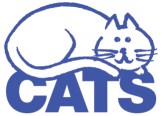 WORTHING & DISTRICT CATS PROTECTIONDate of EnquiryNameAddressEmailPhone numbersName:Sex:	Male	Female	UnsureType of cat:	Age:Neutered:	               Yes     No   UnsureColour:Microchipped:         Yes   No   UnsureTreated for Fleas:         Yes No UnsureDate of last treatment:Vaccinated:	          Yes    No   UnsureDate of last vaccination:Treated for Worms:     Yes No UnsureDate of last treatment:Outside cat:	             Yes   No   UnsurePersonality type:Lap Cat:	              Yes   No   UnsureLikes beingpicked up:	            Yes   No   UnsureLitter tray used:    Yes	No UnsureType/brand of litter:Type of Food/brand:Previous owners:Lived with Children:     Yes   No   UnsureAges of ChildrenLived with dogs:         Yes No UnsureType/number of dogs:Lived with other cats:   Yes   No   UnsureHow many/ages:Type of Household: Busy	QuietHow long have you had cat:Behavioral problems:Medical problems:Vets name:Date last seen by vet:Any other problems: